РЕШЕНИЕПОМШУÖМ                        от 07 декабря 2020 года                      		                              № IV-39/151(Республика Коми, пст. Койдин)О принятии и осуществлении с 01 января 2021 годачасти полномочий администрации МР «Койгородский»	Руководствуясь ст. 15 Федерального Закона от 06.10.2003 года № 131-ФЗ «Об общих принципах организации местного самоуправления в Российской Федерации», Уставом муниципального образования сельского поселения «Койдин»Совет сельского поселения «Койдин» РЕШИЛ:Администрации сельского поселения «Койдин» принять и осуществлять с 01 января 2021 года часть передаваемых администрацией МР «Койгородский» полномочий с учётом финансирования согласно приложению № 1 к настоящему решению.Принятые согласно п.1 настоящего решения части полномочий осуществлять за счет иных межбюджетных трансфертов, предоставляемых из соответствующего бюджета муниципального района в бюджет сельского поселения «Койдин».3. Настоящее решение вступает в силу со дня его официального обнародования.Глава сельского поселения «Койдин» -                             Л.В. ЧерничкинПриложение 1к решению Совета  сельского поселения «Койдин»от 07 декабря 2020 г. №IV-39/151  ПОЛНОМОЧИЯ,ПРИНИМАЕМЫЕ АДМИНИСТРАЦИЕЙ СЕЛЬСКОГО ПОСЕЛЕНИЯ «Койдин» с 01 января 2021 годаСоветсельского поселения «Койдин»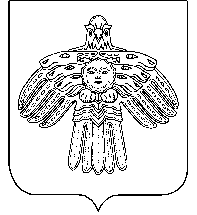 “Койдин” сикт овмöдчöминса  Сöвет№п/пВопросы местного значения муниципального района1.обеспечение проживающих в поселении и нуждающихся в жилых помещениях малоимущих граждан жилыми помещениями, организация содержания муниципального жилищного фонда, создание условий для жилищного строительства, а также осуществление иных полномочий органов местного самоуправления в соответствии с жилищным законодательством, за исключением осуществления муниципального жилищного контроля2.участие в предупреждении и ликвидации последствий чрезвычайных ситуаций в границах поселения3.создание условий для массового отдыха жителей поселения и организация обустройства мест массового отдыха населения, включая обеспечение свободного доступа граждан к водным объектам общего пользования и их береговым полосам4.участие в организации деятельности по накоплению (в том числе раздельному накоплению) и транспортированию твердых коммунальных отходов5.содержание мест захоронения6.осуществление мероприятий по обеспечению безопасности людей на водных объектах, охране их жизни и здоровья7.предоставление помещения для работы на обслуживаемом административном участке поселения сотруднику, замещающему должность участкового уполномоченного полиции8. Организация в границах поселения водоснабжения населения в части полномочий по строительству, ремонту и содержанию нецентрализованных источников водоснабжения.